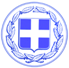                       Κως, 24 Σεπτεμβρίου 2018ΔΕΛΤΙΟ ΤΥΠΟΥΘΕΜΑ : “Συνεδριάζει αύριο η Επιτροπή για τη διαμόρφωση της πρότασης αναδιάρθρωσης των δημοτικών τελών.”Συνεδριάζει αύριο το μεσημέρι, υπό την Προεδρία της Αντιδημάρχου Οικονομικών κ. Παπαχρήστου, η Επιτροπή για την επεξεργασία της πρότασης που αφορά στην αναδιάρθρωση των δημοτικών τελών, στην οποία συμμετέχουν εκπρόσωποι των φορέων και των παραγωγικών τάξεων της Κω.Η Ανεξάρτητη αυτή Επιτροπή, δημιουργήθηκε με πρωτοβουλία και πρόταση του Δημάρχου Κω κ. Γιώργου Κυρίτση και έχει ως στόχο να διαμορφώσει και να προτείνει ένα νέο και δικαιότερο πλαίσιο για τα δημοτικά τέλη.Ο στόχος είναι να επιτευχθεί η μέγιστη δυνατή κοινωνική συμφωνία και συναίνεση.Το γεγονός ότι ο Δήμος Κω είναι σήμερα ένας πλεονασματικός δήμος, κυρίως είναι ένας οικονομικά ισχυρός και αυτοδύναμος δήμος, κάτι που είναι πολύ σπάνιο στον πρώτο βαθμό αυτοδιοίκησης, μας δίνει τη δυνατότητα να αλλάξουμε το μοντέλο υπολογισμού αλλά και τις χρεώσεις στα τέλη, στη βάση της κοινωνικής δικαιοσύνης και του ορθολογισμού.Γραφείο Τύπου Δήμου Κω